MINISTERIO DE LA MUJER Y POBLACIONES VULNERABLESCONSEJO NACIONAL PARA LA INTEGRACION DE LA PERSONA CON DISCAPACIDADPROCESO CAS N° 001-2017-CONADISBASES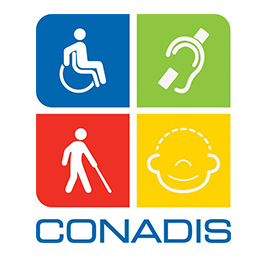 CONTRATACIÓN ADMINISTRATIVA DE SERVICIOS Nº 001-2017- CONADIS PROCESO CAS Nº 01-2017-CONADISCONVOCATORIA PARA LA CONTRATACIÓN ADMINISTRATIVA DE SERVICIOS DE PROFESIONALES Y TÉCNICOS PARA EL CONSEJO NACIONAL PARA LA INTEGRACION DE LA PERSONA CON DISCAPACIDADDISPOSICIONES GENERALES1.1 ENTIDAD CONVOCANTENombre: Consejo Nacional para la Integración de la Persona con DiscapacidadRUC N°: 204332704611.2 DOMICILIO LEGALAv. Arequipa N° 375 Santa Beatriz Lima1.3 OBJETO DE LA CONVOCATORIAEl presente proceso de selección tiene por objeto la contratación de personas naturales para brindar servicios Profesionales y Técnicos en las Direcciones y Oficinas del Consejo Nacional para la Integración de las Personas con Discapacidad1.4 BASE LEGALDecreto Legislativo N° 1057, que regula el Régimen Especial de Contratación Administrativa de Servicios, modificado por la Ley N° 29849, Ley que Establece la Eliminación Progresiva del Régimen Especial del Decreto Legislativo N° 1057 y otorga Derechos LaboralesReglamento del Decreto Legislativo Nº 1057 que regula el Régimen Especial de Contratación Administrativa de Servicio, aprobado por Decreto Supremo N° 075-2008-PCM, modificado por el Decreto Supremo N° 065-2011-PCM.Las demás disposiciones que resulten aplicables al Contrato Administrativo de Servicios.1.5  DEPENDENCIA     ENCARGADA     DE     REALIZAR     EL     PROCESO     DE         CONTRATACIÓNUnidad de Recursos Humanos de la Oficina de Administración.1.6 REQUERIMIENTO DE PLAZAS CASTERMINOS DE REFERENCIACRONOGRAMA Y ETAPAS DEL PROCESODE LA ETAPA DE EVALUACIÓNA continuación se detalla los puntajes de calificación y los puntajes mínimos, según las características del servicio:RANGO PARA CALIFICACIÓN EXPERIENCIA LABORAL DIRECTOR I ESPECIALISTAS I, II, Y IIINota: Las etapas del concurso para la Contratación Administrativa de Servicios son cancelatorias, por lo que los resultados de cada etapa tendrán carácter eliminatorio, considerando que el puntaje mínimo para aprobar es de 70 puntos.DOCUMENTACION A PRESENTAREl expediente presentado por el postulante al proceso de selección CAS, deberá contener los siguientes documentos foliados y en el siguiente orden:Solicitud de inscripción con datos completos y firmados (Anexo Nº 1).Ficha de Postulación firmada (Anexo Nº 2).Declaración Jurada con datos completos y firmados (Anexo Nº 3).Copia legible del documento de identidad vigente.Ficha RUC activo.Currículum Vitae documentado en copia simple, ordenado cronológicamente y debidamente foliado y visado en cada hoja, incluyendo la Ficha de Postulante.El/la postulante que no presente el Currículum Vitae con los documentos que sustenten el cumplimiento de los requisitos mínimos señalados en la presente Bases o no presente alguno de los documentos señalados en los literales del a) hasta la f) será declarado/a como NO APTO/A.La Ficha de Postulación es el anexo que contiene información básica y esencial del/la candidato/a, relacionada al servicio convocado, es decir; relación entre requisitos mínimos y funciones a realizarse.La información consignada por los postulantes tiene carácter de declaración jurada, por lo que será responsable de la información señalada en dicho documento y se somete al proceso de fiscalización posterior que lleve a cabo la entidad.La Ficha Resumen, deberá ser presentada indicando el número de folio de la presentación de cada documento presentado.Los documentos de sustento del Currículum Vitae deberán acreditar la permanencia (INICIO y FIN) en el cargo/puesto, caso contrario, dicho documento se excluirá de la calificación.El/la postulante que no presente las declaraciones juradas debidamente firmadas, queda DESCALIFICADO/A del proceso de selección,El expediente de postulación será presentado en sobre cerrado ante la Sede Institucional del CONADIS. Dirección: Av. Arequipa Nº 375, Urb. Santa Beatriz – Lima.Otra información que resulte conveniente:Todo grado académico similares como: Título Profesional, Maestro o Doctor obtenidos en universidades del exterior, estos documentos deberán estar validados conforme a la normatividad nacional vigente (Ley N° 30220).En caso de ser una persona con discapacidad deberá señalarlo en Anexo N° 2 y adjuntar el certificado de discapacidad permanente e irreversible otorgado por las instituciones que señala la Ley o la Resolución Ejecutiva de Inscripción en el Registro Nacional de la Persona con Discapacidad (CONADIS).En caso de ser personal licenciado de las Fuerzas Armadas, deberá señalarlo en Anexo N° 2, Ficha de Postulación y adjuntar documentación que lo acredite.CONSIDERACIONES A TENER EN CUENTANo estar inhabilitado administrativa y/o judicialmente para contratar con el Estado.No tener impedimento para ser contratista conforme a lo previsto en las disposiciones legales sobre la materia.No percibir otro ingreso por el Estado.No estar incurso en las prohibiciones e incompatibilidades señaladas en el Decreto Supremo N° 019-2002-PCM.No tener antecedentes penales, policiales y judiciales.No estar en el Registro Nacional de Deudores Alimentarios Morosos.No encontrarse registrado en el Registro Nacional de Sanciones de Destitución y Despido de SERVIR.No estar incurso en lo dispuesto en la Ley N° 27588, Ley que establece prohibiciones e incompatibilidades de funcionarios y servidores públicos, así como de las personas que prestan servicios al Estado bajo cualquier modalidad contractual y su Reglamento aprobado por D.S. Nº 019-2002-PCM.Gozar de buena salud.El postulante podrá presentarse sólo a una convocatoria. De presentarse a más de una convocatoria, sólo se considerará la primera postulación presentada.No se tomará en cuenta al postulante que no consigne correctamente el número y nombre de la convocatoria CAS.No se devolverán la documentación presentada por los postulantes.DE LA DECLARATORIA DE DESIERTO O DE LA CANCELACIÓN DEL PROCESODeclaratoria de proceso como desiertoEl proceso puede ser declarado desierto en alguno de los siguientes supuestos:Cuando no se presentan postulantes al proceso de selección.Cuando ninguno de los postulantes cumple con los requisitos mínimos exigidos.Cuando habiendo cumplido los requisitos mínimos, ninguno de los postulantes obtiene puntaje mínimo en las etapas de evaluación del proceso.Cuando no se suscriba el Contrato Administrativo de Servicios.Cancelación del proceso de selecciónEl proceso puede ser cancelado hasta la fecha programada para la publicación del resultado final, sin que sea responsabilidad de la entidad, en alguno de los siguientes supuestos:Cuando desaparece la necesidad del servicio de la entidad con posterioridad al inicio del proceso de selección.Por restricciones presupuestarias.Otros supuestos debidamente justificados.Cuando se presente algún reclamo o impugnación por algún Ítem del presente proceso, esto suspende solo el Ítem, mas no el proceso que deberá continuar hasta su culminación. La solicitud de impugnación del proceso de convocatoria CAS, deberá señalar el ítem o ítems al cual está dirigido.DE LAS BONIFICACIONES, EL PUNTAJE TOTAL Y PUNTAJE FINALBonificación por ser personal licenciado de las Fuerzas ArmadasSe otorgará una bonificación del diez por ciento (10%) sobre el puntaje obtenido en la Etapa de Entrevista Personal, por ser licenciado de las fuerzas armadas, de conformidad con lo establecido en el Artículo 4° de la Resolución de la Presidencia Ejecutiva N° 61 – 2010 – SERVIR/PE, siempre que el postulante lo haya indicado en su ficha curricular o Carta de Presentación  y haya adjuntado en su curriculum vitae copia simple del documento oficial emitido por la autoridad competente que acredite su condición de Licenciado de las Fuerzas Armadas.Bonificación por Discapacidad Se otorgará una bonificación por discapacidad del quince por ciento (15%) sobre el Puntaje Total obtenido, siempre que obtenga el mínimo aprobatorio del puntaje total, al postulante que lo haya indicado en su Curriculum Vitae o Carta de Presentación y que acredite dicha condición para ello deberá adjuntar obligatoriamente copia simple del carnet de discapacidad emitido por el CONADIS. COMITÉ SELECCIÓN CASN°CODIGO POSTULANTE CARGOSDIRECCION U OFICINA117001Especialista Social IIIDirección Promoción y Desarrollo Social217002Especialista Social IIDirección Promoción y Desarrollo Social317003Técnico en Gestión de Riesgos y Desastres IDirección Promoción y Desarrollo Social417004Especialista Administrativo IIDirección de Investigación y Registro517005Técnico Administrativo IDirección de Fiscalización y SancionesN°CODIGO POSTULANTE CARGOSDIRECCION U OFICINA617006Especialista Jurídico IIIDirección de Políticas en Discapacidad717007Secretaria IIISecretaría General817008Especialista Administrativo ISecretaría General917009Especialista Jurídico IIIOficina de Asesoría Jurídica1017010Especialista Jurídico IIIOficina de Asesoría Jurídica1117011Técnico Administrativo IOficina de Asesoría Jurídica1217012Especialista en Planeamiento IIIOficina de Planeamiento y Presupuesto1317013Especialista en Racionalización IIIOficina de Planeamiento y Presupuesto1417014Especialista en Presupuesto IOficina de Planeamiento y Presupuesto1517015Asistente IOficina de Planeamiento y Presupuesto1617016Especialista Administrativo IOficina de Administración 1717017Técnico Administrativo IIOficina de Administración 1817018Director IOficina de Administración - Tecnología e Informática1917019Director IOficina Administración - Abastecimiento2017020Especialista en Abastecimiento IIIOficina Administración - Abastecimiento2117021Especialista en Abastecimiento IOficina Administración - Abastecimiento2217022Técnico Administrativo IIOficina Administración - Abastecimiento2317023Técnico Administrativo IOficina Administración - Abastecimiento2417024Técnico Administrativo IOficina Administración - Abastecimiento2517025Chofer IIOficina Administración - Abastecimiento2617026Chofer IIOficina Administración - Abastecimiento2717027Director IOficina Administración - Recursos Humanos2817028Especialista en Recursos Humanos IIIOficina Administración - Recursos Humanos2917029Especialista Social IIOficina Administración - Recursos Humanos3017030Técnico Administrativo IIOficina Administración - Recursos HumanosETAPAS DEL PROCESOCRONOGRAMAÁREA RESPONSABLEPublicación del proceso en el Servicio Nacional del Empleo del MTPEDel 02 al 15 de marzo del 2017Unidad de Recursos Humanos Oficina de AdministraciónCONVOCATORIACONVOCATORIACONVOCATORIAPublicación de la convocatoria en Portal Institucional. Del 16 al 22 de marzo del  2017Unidad Recursos Humanos - Unidad de Tecnología e InformáticaLa presentación de la hoja de vida documentada y demás conforme a las bases, se efectuará en la Mesa de Partes del CONADIS, ubicada en Av. Arequipa N° 375, Urb. Santa Beatriz-Lima, debiendo consignar el N° de proceso CAS e Ítem a la cual postula.El 23 de marzo del 2017Unidad de Gestión Documentaria y atención al CiudadanoSELECCIÓNSELECCIÓNSELECCIÓNEvaluación Curricular24 y 27 de marzo del 2017Comité CASPublicación de resultados de la evaluación curricular a través del Portal Institucional del CONADIS27 de marzo del 2017    (La publicación será a partir de las 19.00 horas)Comité CAS – Unidad de Tecnología e InformáticaEntrevista Personal Lugar: CONADIS ubicada en Av. Arequipa N° 375, Urb. Santa Beatriz-Lima28 de marzo al 30 de marzo 2017Comité CASLa publicación de resultados finales se efectuará a través del Portal Institucional del CONADIS.30 de marzo 2017         (La publicación será a partir de las 19.00 horas)Comité CASSUSCRIPCIÓN DEL CONTRATOSUSCRIPCIÓN DEL CONTRATOSUSCRIPCIÓN DEL CONTRATOSuscripción del Contrato - Oficina de Recursos Humanos Av. Arequipa N° 375Dentro de los cinco días hábiles después de la publicación del resultado finalUnidad de Recursos HumanosEVALUACIONESPUNTAJE MÍNIMOPUNTAJE MÁXIMOI. EVALUACIÓN DEL CVFormación académica 1520 puntosExperiencia laboral2030 puntosCapacitación510 puntosPUNTAJE 40 puntos60 puntosII. ENTREVISTA PERSONAL Puntaje de la entrevista personal30 puntos40 puntosPUNTAJE TOTAL  70 puntos100 puntosEVALUACIONESPUNTAJE MÍNIMOPUNTAJE MÁXIMOI. EVALUACIÓN DEL CVExperiencia laboral2030 puntosTres años                 20 puntosAños adicionales      01 punto cada unoEVALUACIONESPUNTAJE MÍNIMOPUNTAJE MÁXIMOI. EVALUACIÓN DEL CVExperiencia laboral2030 puntosUno, dos o tres años según corresponda  20 puntosAños adicionales      01 punto cada uno